F8. Provider Survey - Spanish This page has been left blank for double-sided copying.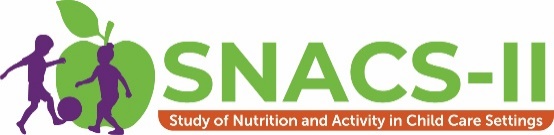 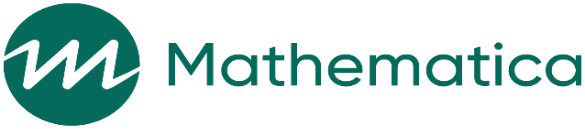 Estudio de Nutrición y Actividad en Entornos de Cuidado Infantil II  (SNACS-II por sus siglas en inglés)
Encuesta de proveedorPROGRAMMER NOTE: PRELOADED VARIABLES ARE:SAMPLED CHILD CARE SITE = PROVIDER NAMEPROGTYPE: 1=HEAD START CENTER, CHILD CARE CENTER, FAMILY DAY CARE HOME; 2=AT-RISK AFTERSCHOOL CENTER, OUTSIDE-SCHOOL-HOURS CARE CENTERECC: 1=HEAD START CENTER, CHILD CARE CENTER; FAMILY DAY CARE HOME, 0= AT-RISK AFTERSCHOOL CENTER, OUTSIDE-SCHOOL-HOURS CARE CENTERSPONSOR: 1=, 2=NOSPONQ: 1= CHILD CARE CENTER, AT-RISK AFTERSCHOOL CENTER, OUTSIDE-SCHOOL-HOURS CARE CENTER; 0=HEAD START CENTER, FAMILY DAY CARE HOMEUNIVERSAL PROGRAMMER NOTES:RESPONDENTS CAN LEAVE AN ITEM BLANK (=M) UNLESS A HARD CHECK IS INDICATED.UNIVERSAL SOFT CHECKS FOR ITEMS THAT INDICATE “NO RESPONSE” OR A HARD CHECK IS INDICATED UNIVERSAL SOFT CHECK IF NO RESPONSE (UNLESS A HARD CHECK IS NOTED): Sírvase dar una respuesta a esta pregunta o haga clic en el botón “Siguiente” para pasar a la próxima pregunta.UNIVERSAL SOFT CHECK IF NO RESPONSE ON GRID QUESTIONS: Falta una o más respuestas. Sírvase dar una respuesta a esta pregunta y continuar, o haga clic en el botón “Siguiente” para pasar a la próxima pregunta.UNIVERSAL SOFT CHECK IF OTHER SPECIFY ANSWER IS SELECTED AND NOT SPECIFIED: Sírvase dar una respuesta en la casilla “Otro (Especifique)”, o haga clic en el botón “Siguiente” para pasar a la próxima pregunta.Instrucciones de la Encuesta de proveedorAcerca del estudio. El segundo Estudio de Nutrición y Actividad en Entornos de Cuidado Infantil (SNACS-II por sus siglas en inglés) examinará las prácticas de nutrición y bienestar en centros de cuidado infantil, hogares familiares de cuidado infantil, y programas antes y después de la escuela en todo el país. Este importante estudio ayudará a proveedores, patrocinadores, y al USDA a comprender cómo funciona el Programa de Alimentos para el Cuidado de Niños y Adultos (CACFP por sus siglas en inglés) para poder ayudar mejor a los niños a aprender y crecer. SNACS-II ofrecerá un panorama actualizado de CACFP y examinará cómo han cambiado los resultados clave desde que entraron en vigor actualizaciones a los patrones de comidas para fomentar una alimentación más saludable. Según los términos de la Sección 28 de la Ley Nacional de Almuerzos Escolares Richard B. Russell, las instituciones que participan en CACFP deben participar en esta recopilación de datos.Protección de privacidad. La información recopilada para SNACS-II es solamente para fines de estudio y se mantendrá privada en la medida permitida por la ley. Las respuestas se agruparán. Ningún programa, miembro del personal, padres ni niños serán identificados por su nombre. Formar parte del estudio no afectará beneficios CACFP para programas ni familias.Acerca de esta Encuesta. El propósito de esta encuesta es aprender sobre prácticas de comida y actividad física en centros de cuidado infantil. Cada sección de la encuesta trata un tema específico: 1) 	Antecedentes2) 	Planificación del menú3) 	Compra de comidas4) 	Preparación de comidas y seguridad alimentaria 5) 	Prácticas del servicio de comidas y bebidas 6) 	Necesidades dietéticas especiales, incapacidades, e impedimentos7) 	Actividad física8) 	[DISPLAY IF PROGTYPE=1] Alimentación infantil y actividad física infantil9) 	Obstáculos a participación en CACFPMás de una persona en su programa puede acceder a la encuesta, y puede guardar secciones de la encuesta para volver después. Una vez completada la Sección 1, no es necesario completar las secciones restantes en orden. Sírvase pedir a la persona con más conocimiento de un tema determinado que complete la sección sobre ese tema. Si más de una persona trabajará en la encuesta, por favor cierre el navegador de internet y reenvíe el enlace a esas personas. Solamente una persona puede estar en la encuesta a la vez. Asegúrese de que cada persona que trabaja en le encuesta ingresa su posición, número de teléfono y dirección de correo electrónico cuando se le pida.Algunas instrucciones más antes de empezar:El navegador de internet preferido para esta encuesta es Chrome. Si necesita salir de esta encuesta, puede volver visitando el mismo URL. Si necesita volver para cambiar una respuesta, use el botón “ATRÁS” en la parte inferior de la pantalla. NO use el botón Atrás de su navegador. La definición de algunos términos se puede ver utilizando el texto flotante. Pase el ratón sobre estos términos para ver la definición [HOVER DEFINITION], como se demuestra aquí.Si quiere cambiar su respuesta a una pregunta que permite respuestas múltiples, sírvase hacer clic en la casilla que seleccionó para desmarcar su respuesta. Si quiere cambiar su respuesta a una pregunta que permite una sola respuesta, sírvase hacer clic en el botón de selección al lado de la respuesta correcta. Preguntas: Si tiene alguna pregunta sobre el estudio o esta encuesta, sírvase llamarnos sin cargo al 844-288-5645 o enviar un correo electrónico a SNACS2@mathematica-mpr.com.También puede visitar https://snacs2.org.[HOVER DEFINITION] Este es un ejemplo de cuándo se proporcionará la definición de un término.SECCIÓN 1: ANTECEDENTESLas preguntas en esta sección son acerca de [SAMPLED CHILD CARE SITE], incluyendo el número y las edades de los niños a los que atiende. Sírvase pedir a la persona con más conocimiento de estos temas acerca de [SAMPLED CHILD CARE SITE] que responda estas preguntas. Resp1. 	Por favor dé el nombre, posición, número de teléfono y correo electrónico de la persona completando esta sección. Nombre:	(STRING )Apellido:	(STRING )Posición:	(STRING )Correo electrónico:	(STRING )Número de teléfono:	STRING )HARD CHECK FOR FIRST TIME THIS QUESTION IS PRESENTED: “Esta encuesta es voluntaria pero es muy importante que tengamos su información de contacto porque nos gustaría poder contactarle con cualquier pregunta de seguimiento. Proporcione su nombre y apellido al igual que una dirección de correo electrónico o número de teléfono.”SOFT CHECK FOR LOOPS: IF EMAIL DOES NOT CONTAIN “@” OR “.”: “Por favor, introduzca su dirección de correo electrónico válida.”SOFT CHECK FOR LOOPS: IF PHONE NUMBER DOES NOT CONTAIN 10 DIGITS: “Por favor, ingrese su número de teléfono válido.”HARD CHECK FOR LOOPS: “Esta encuesta es voluntaria pero es muy importante que tengamos su información de contacto porque nos gustaría poder contactarle con cualquier pregunta de seguimiento. Sírvase proporcionar por lo menos su nombre.”ID1. 	¿Está volviendo a la encuesta o es una nueva persona? Sírvase seleccionar su nombre de la lista. Si su nombre no aparece en la lista, por favor seleccione “nueva persona completando la encuesta”.	[FILL W/ RESP 1 NAME]	1	[GO TO NAV1]	[FILL W/ RESP 2 NAME, ETC]	2	[GO TO NAV1]	Nueva persona completando la encuesta	3	[GO TO RESP1]HARD CHECK: “Esta es una pregunta necesaria. Sírvase dar una respuesta a esta pregunta para continuar con la encuesta.”M1.0.	Los centros patrocinadores pueden ser afiliados o no afiliados. Un centro afiliado es propiedad, total o parcial, de una organización patrocinadora CACFP. Un centro no afiliado es legalmente distinto de su organización patrocinadora. ¿Está [SAMPLED CHILD CARE SITE] afiliado o no afiliado a su patrocinador?	Afiliado (parte de la organización patrocinadora)	1		No afiliado (legalmente no parte de la organización patrocinadora)	2		No sé	d	NO RESPONSE.......................................................	M	M1.0a.	¿Qué tipo de organización es el patrocinador de [SAMPLED CHILD CARE SITE]?	Organización privada sin fines de lucro	1		Distrito escolar público o gobierno local como pueblo, ciudad, o condado	2		Organización de escuela Charter	3		Corporación con fines de lucro	4		Otra (ESPECIFIQUE)	5	 Especifique 	 (STRING)	No sé	d	NO RESPONSE.......................................................	M	M1.1. 	Los proveedores pueden operar uno o más tipos de programas. ¿Opera su organización alguno de los siguientes programas?[HOVER DEFINITION]. El componente de comidas para niños en situación de riesgo después de la escuela del Programa de Alimentos para el Cuidado de Niños y Adultos (CACFP por sus siglas en inglés) ofrece financiamiento Federal (reembolso) a los programas después de la escuela que sirven una comida o merienda a niños de hasta 18 años en zonas de bajos ingresos. Las meriendas y comidas deben cumplir con pautas Federales y pueden ser servidas después de la escuela, los fines de semana y durante las vacaciones.     M1.2.	¿Participa [SAMPLED CHILD CARE SITE] en el Programa de Desayunos Escolares (SBP por sus siglas en inglés) [HOVER DEFINITION]?	Sí	1	No	0	[GO TO M1.3]NO RESPONSE.......................................................	M	[GO TO M1.3][HOVER DEFINITION] El Programa de Desayunos Escolares es un programa de comidas con asistencia federal que opera en escuelas públicas y privadas sin fines de lucro y centros de cuidado infantil residenciales. Los distritos escolares y las escuelas que participan ofrecen desayunos gratis o a precio reducido a niños elegibles y reciben subsidios en efectivo del USDA por cada comida servida que cumple con los requisitos Federales.M1.2a	¿Son reembolsados los desayunos servidos a los niños en [SAMPLED CHILD CARE SITE] a través del SBP [HOVER DEFINITION] o el CACFP?	SBP	1	CACFP	2	No sé	dkM1.3.	¿Participa [SAMPLED CHILD CARE SITE] en el Programa Nacional de Almuerzos Escolares (NSLP por sus siglas en inglés) [HOVER DEFINITION]?	Sí	1		No	0	[GO TO M1.6]	NO RESPONSE	M	[GO TO M1.6][HOVER DEFINITION] El Programa Nacional de Almuerzos Escolares es un programa de comidas con asistencia federal que opera en escuelas públicas y privadas sin fines de lucro y centros de cuidado infantil residenciales. Los distritos escolares y las escuelas que participan ofrecen almuerzos gratis o a precio reducido a niños elegibles y reciben subsidios en efectivo del USDA por cada comida servida que cumple con los requisitos Federales. Los distritos escolares y las escuelas también pueden recibir subsidios en efectivo por meriendas servidas a niños en programas educativos o de enriquecimiento después de la escuela. M1.3a	¿Son reembolsados los almuerzos servidos a los niños en [SAMPLED CHILD CARE SITE] a través del NSLP [HOVER DEFINITION] o el CACFP? 	NSLP	1	CACFP	2	No sé	dM1.4. 	¿Son financiadas las meriendas después de la escuela servidas en [SAMPLED CHILD CARE SITE] a través del CACFP o el NSLP [HOVER DEFINITION]?	CACFP	1	NSLP	2	No sé	dM1.5. 	¿Por cuánto tiempo ha estado [SAMPLED CHILD CARE SITE] en funcionamiento?	Menos de 6 meses	1	6 meses a 1 año	2	1 año a 3 años	3	3 años a 5 años	4	5 o más años	5M1.6. 	¿Ofrece [SAMPLED CHILD CARE SITE] cuidado infantil de día completo durante por lo menos nueve meses del año?	 Sí	1	No	0M1.7. 	¿Ofrece [SAMPLED CHILD CARE SITE] cuidado infantil de medio día durante por lo menos nueve meses del año?	 Sí	1	No	0  	M1.8. 	¿Atiende [SAMPLED CHILD CARE SITE] niños que están en kindergarten o son mayores?	 Sí	1 	[GO TO M1.8.a]	No	0 	[GO TO M1.9]NO RESPONSE	M	[GO TO M1.9]M1.8.a. 	¿Ofrece [SAMPLED CHILD CARE SITE] cuidado antes de la escuela?	 Sí	1	No	0M1.8.b. 	¿Ofrece [SAMPLED CHILD CARE SITE] cuidado antes y después de la escuela?	 Sí	1	No	0M1.9. 	Al 30 de septiembre de 2022, ¿cuál fue la matrícula total de [SAMPLED CHILD CARE SITE] para niños en cada uno de los siguientes grupos de edad? Ingrese “0” si ningún niño está inscripto en un grupo de edad.SOFT CHECK: Falta una o más respuestas. Sírvase revisar sus respuestas a esta pregunta. Entre “0” si ningún niño está matriculado en un grupo de edad. Haga clic en el botón “Siguiente” para pasar a la próxima pregunta.[PROGRAMMER:  CREATE VARIABLE INFANTNUMBER SUMMING RESPONSE FROM ITEMS A AND BCREATE VARIABLE TODDLERNUMBER SUMMING RESPONSE FROM ITEMS C AND DCREATE VARIABLE PRESCHOOLNUMBER SUMMING RESPONSE FROM ITEMS E AND FCREATE VARIABLE SCHOOLNUMBER SUMMING RESPONSE FROM H AND ICREATE VARIABLE TODDLERPRESCHOOL SUMMING RESPONSE FROM ITEMS C, D, E, AND F]M1.10. 	¿Cuál de los siguientes es el idioma principal hablado en casa por las familias inscriptas en [SAMPLED CHILD CARE SITE]?Seleccione todas las que apliquen	Inglés	1	Español	2 	Un idioma indio americano	3	Chino, incluyendo cantonés, mandarín y otros idiomas chinos	4	Tagalo	5	Vietnamita	6 	Francés	7	Coreano	8	Alemán	9	Árabe	10 	Un idioma africano	11	Idioma(s) además de aquellos listados arriba (especifique)	99 Especifique	 (STRING )M1.11. 	¿Qué idioma o idiomas suele hablar el personal en [SAMPLED CHILD CARE SITE]? Seleccione todas las que apliquen	Inglés	1	Español	2 	Un idioma indio americano	3	Chino, incluyendo cantonés, mandarín y otros idiomas chinos	4	Tagalo	5	Vietnamita	6 	Francés	7	Coreano	8	Alemán	9	Árabe	10 	Un idioma africano	11	Idioma(s) además de aquellos listados arriba (especifique)	99 Especifique	 (STRING )END1. 	Esta es el final de la sección 1. ¿Ha respondido a todas las preguntas y está listo(a) para enviar sus respuestas a esta sección? Seleccione “sí” si desearía enviar esta sección.	Una vez que seleccione “sí” no podrá cambiar sus respuestas.	Sí, envíe las respuestas a esta sección	1HARD CHECK: Sírvase indicar si está listo(a) para enviar las respuestas para esta sección..  NAV1.  Navegación dentro de la encuestaLas secciones de esta encuesta están listadas en la siguiente tabla de navegación. La tabla muestra el progreso en cada sección: "Completado", "No iniciado" o "Incompleto". Si comienza una sección pero no la completa totalmente, el estado se mostrará como "Incompleto". Si regresa a una sección que inició pero no completó en su totalidad, deberá hacer clic en las respuestas ya ingresadas para llegar a la pregunta donde se detuvo anteriormente. Después de responder todas las preguntas de una sección, volverá a la tabla de navegación. El progreso de la sección se mostrará como "Completado".La columna "Acción" le permitirá completar o revisar cada sección. Para comenzar o regresar a una sección, haga clic en el botón junto al nombre de la sección. No necesita completar las secciones en orden. Si otra persona va a completar una sección, comparta el enlace a la encuesta con ella.SecCiÓn 2: Planificación del menúLas preguntas en esta sección son acerca de la planificación del menú y los ciclos de menú en [SAMPLED CHILD CARE SITE]. Sírvase pedir a la persona con más conocimiento de estos temas en [SAMPLED CHILD CARE SITE] que responda estas preguntas.RESP2. 	 ¿Está volviendo a la encuesta o es una nueva persona? Sírvase seleccionar su nombre de la lista. Si su nombre no aparece en la lista, por favor seleccione “nueva persona completando la encuesta”.		 Volviendo a la encuesta [FILL W/ RESP 1 NAME]	1	[GO TO M2.1]	 Volviendo a la encuesta [FILL W/ RESP 2 NAME], ETC	2	[GO TO M2.1]	 Nueva persona completando la encuesta	3	[CONTINUE TO RESP2]HARD CHECK: “Esta es una pregunta necesaria. Sírvase dar una respuesta a esta pregunta para continuar con la encuesta.”Resp2a. 	Por favor dé el nombre, posición, número de teléfono y correo electrónico de la persona completando esta sección. Nombre:	(STRING ) Apellido:	(STRING ) Posición:	(STRING ) Correo electrónico:	(STRING ) Número de teléfono:	STRING )SOFT CHECK FOR LOOPS: IF EMAIL DOES NOT CONTAIN “@” OR “.”: “Por favor, introduzca su dirección de correo electrónico válida.”SOFT CHECK FOR LOOPS: IF PHONE NUMBER DOES NOT CONTAIN 10 DIGITS: “Por favor, ingrese su número de teléfono válido.”HARD CHECK FOR LOOPS: “Esta encuesta es voluntaria pero es muy importante que tengamos su información de contacto porque nos gustaría poder contactarle con cualquier pregunta de seguimiento. Sírvase proporcionar por lo menos su nombre.”M2.1. 	¿Son analizadas las comidas y meriendas de CACFP por su contenido nutricional?	 Sí	1 	No	0 		No sé	d 	M2.2. 	¿Usa [SAMPLED CHILD CARE SITE] ciclos de menú, como menús que repiten cada semana o mes?	 Sí	1	[GO TO M2.3]	No	0 	[GO TO M2.4]	No sé	d 	[GO TO M2.4]	NO RESPONSE	M	[GO TO M2.4]M2.3. 	¿Cuál es la frecuencia del ciclo?	Ciclo de 1 semana (mismo menú repetido semanalmente)	1	Ciclo de 2 semanas (mismo menú repetido cada dos semanas)	2	Ciclo de 3 semanas (mismo menú repetido cada tres semanas)	3	Ciclo de 4 semanas (mismo menú repetido cada cuatro semanas)	4	Ciclo de 5 semanas (mismo menú repetido cada cinco semanas)	5	Ciclo de 6 semanas (mismo menú repetido cada seis semanas)	6	Ciclo de 7 semanas (mismo menú repetido cada siete semanas)	7	Ciclo de 8 semanas (mismo menú repetido cada ocho semanas)	8	Ciclo de más de 8 semanas	9 	 No sé	dM2.4. 	¿Cuáles son los tres factores más importantes que se consideran durante la planificación del menú?Seleccione hasta tres	Facilidad de preparación de artículos del menú	1	Tiempo necesario para preparar artículos del menú	2	Acceso a comidas/bebidas	3 	Precios de comidas/bebidas	4	Estacionalidad de productos agrícolas (p.ej. más frutas en verano)	5	Disponibilidad de equipo de preparación	6	Habilidades para cocinar o preparar comidas del preparador de comidas/cocinero 	7	Espacio de cocina/preparación de comidas	8	Capacidad para almacenar comida (p.ej. espacio en congelador o espacio en despensa)	9	Software de planificación de menú	10	Preferencias de los niños (incluyendo alergias)	11	Preferencias de padres/tutores	12	Patrones de comidas de CACFP	13	Calidad nutricional de la comida	14	 Otro (ESPECIFIQUE)	99	  Especifique	 (STRING )	 No sé [DISPLAY ONLY IF RESPONDENT TRIES TO SKIP QUESTION]..........dNO RESPONSE	MM2.5. 	¿Es usted la persona que planifica los menús de [SAMPLED CHILD CARE SITE]?	Sí	1 	No	0	[GO TO M2.9]	NO RESPONSE	M	[GO TO M2.9]M2.6. 	¿Cuántos años de experiencia en la planificación de menús tiene usted?	Menos de 2 años	1	2 a 5 años	2	6 a 10 años	3	Más de 10 años	4M2.7. 	¿Tiene alguno de los siguientes títulos o certificados? Seleccione todas las que apliquen	Diploma de escuela secundaria o GED	1	[GO TO M2.9]	Título de asociado	2		Título de bachillerato 	3	Maestría	4	Doctorado	5	Dietista registrado	6	[GO TO M2.9]	Otro (ESPCIFIQUE)	99	[GO TO M2.9] Especifique	 (STRING )	Ningún título ni certificado	7 	[GO TO M2.9]NO RESPONSE	M	[GO TO M2.9]M2.8. 	¿Cuál fue el área de estudio? Seleccione todas las que apliquen	Educación de la primera infancia 	1	Estudios de familias y niños	2	Desarrollo infantil	3	Administración de empresas	4	Gestión de servicios alimentarios	5	Alimentación y nutrición/dietética	6	Otra (ESPCIFIQUE)	99	  Especifique	 (STRING )M2.9. 	¿Cuáles son los tres desafíos más importantes que enfrenta [SAMPLED CHILD CARE SITE] al planificar menús que cumplen con los patrones de comidas de CACFP? Seleccione hasta tres	Comprender los requisitos del patrón de comidas	1	Acceso limitado a comidas que cumplen con los requisitos	2	Falta de tiempo del personal para planificación del menú	3	Falta de capacitación del personal para planificación del menú	4	Preferencias de padres	5	Alergias alimentarias de niños	6	No sé [DISPLAY ONLY IF RESPONDENT TRIES TO SKIP QUESTION]	d	Otro (ESPCIFIQUE)	99	  Especifique	 (STRING )	Ningún desafío al planificar menús que cumplen con los patrones de comidas de CACFP	0NO RESPONSE	M	 END2. 	¿Está listo(a) para enviar sus respuestas a esta sección? Seleccione “sí” si desearía enviar esta sección. Seleccione “no” si desearía volver a esta sección más tarde.	Sí, envíe las respuestas para esta sección	1	No, desearía la oportunidad de revisar esta sección más tarde	0HARD CHECK: Sírvase indicar si está listo(a) para enviar las respuestas para esta sección.  PROGRAMMER: IF = 0 INDICATE THE SECTION “INCOMPLETE” AT NAV1SECCIÓN 3: COMPRA DE COMIDASLas preguntas en esta sección son acerca de dónde y con qué frecuencia se compran varios tipos de comidas para [SAMPLED CHILD CARE SITE], y cómo se hace seguimiento de las compras. Sírvase pedir a la persona con más conocimiento de la compra de comidas en [SAMPLED CHILD CARE SITE] que responda estas preguntas.RESP3. 	¿Está volviendo a la encuesta o es una nueva persona? Sírvase seleccionar su nombre de la lista. Si su nombre no aparece en la lista, por favor seleccione “nueva persona completando la encuesta”.	 Volviendo a la encuesta [FILL W/ RESP 1 NAME]	1	[GO TO M3.1]	 Volviendo a la encuesta [FILL W/ RESP 2 NAME], ETC	2	[GO TO M3.1]		 Nueva persona completando la encuesta	3	[CONTINUE TO RESP3]HARD CHECK: “Esta es una pregunta necesaria. Sírvase dar una respuesta a esta pregunta para continuar con la encuesta.”Resp3a. 	Por favor dé el nombre, posición, número de teléfono y correo electrónico de la persona completando esta sección.Nombre:	(STRING )Apellido:	(STRING )Posición:	(STRING )Correo electrónico:	(STRING )Número de teléfono:	STRING )SOFT CHECK FOR LOOPS: IF EMAIL DOES NOT CONTAIN “@” OR “.”: “Por favor, introduzca su dirección de correo electrónico válida.”SOFT CHECK FOR LOOPS: IF PHONE NUMBER DOES NOT CONTAIN 10 DIGITS: “Por favor, ingrese su número de teléfono válido.”HARD CHECK FOR LOOPS: “Esta encuesta es voluntaria pero es muy importante que tengamos su información de contacto porque nos gustaría poder contactarle con cualquier pregunta de seguimiento. Sírvase proporcionar por lo menos su nombre.”M3.1. 	¿Quién compra las comidas y bebidas para [SAMPLED CHILD CARE SITE]? Si una persona responsable tiene más de un papel, sírvase seleccionar su papel principal. Seleccione todas las que apliquen	[DISPLAY IF SPONSOR=1] Agencia patrocinadora [HOVER DEFINITION]	1Proveedor de centro [IF PROGTYPE=1: u hogar de cuidado infantil] [HOVER DEFINITION]	2	Director o supervisor del sitio [HOVER DEFINITION]	3	 Cocinero o chef [HOVER DEFINITION]	4	Dietista/nutricionista [HOVER DEFINITION]	5	Maestro	6	Padre/madre/tutor voluntario	7	Compañía independiente de servicio alimentario, vendedor, empresa de catering u otro contratista	8	Otro (ESPCIFIQUE)	99	Especifique	 (STRING )	 No sé [DISPLAY ONLY IF RESPONDENT TRIES TO SKIP QUESTION.]	dNO RESPONSE	M	 [HOVER DEFINITIONSAgencia patrocinadora: Cualquier organización pública, privada sin fines de lucro, o lucrativa que firme un acuerdo con la agencia Estatal para asumir la responsabilidad administrativa y financiera final para las operaciones de CACFP en dos o más centros patrocinados. Proveedor de centro: Cualquier centro individual de cuidado infantil, centro para niños en situación de riesgo después de la escuela o centro de cuidado fuera del horario escolar que firme un acuerdo con la agencia Estatal para asumir la responsabilidad administrativa y financiera final para las operaciones de CACFP.Director o supervisor/gerente del sitio: La persona responsable de dirigir un programa o sitio de cuidado infantil.Cocinero o chef: La persona responsable por el programa de comidas en su centro de cuidado infantil o centro después de la escuela. Las responsabilidades pueden incluir la planificación del menú y preparación de comidas, así como la compra e inventario de comidas, calidad alimentaria, nutrición, normas de productividad, gestión de personal del servicio alimentario, seguridad alimentaria y administrar el presupuesto del servicio alimentario.Dietista/nutricionista: Una persona que se especializa en alimentación y nutrición.]M3.2. 	Las próximas preguntas son acerca de cómo y dónde se compran comidas y bebidas para [SAMPLED CHILD CARE SITE].M3.3. 	¿Se usa alguna herramienta o recurso de alguna de las siguientes entidades para ayudar a seleccionar y comprar comidas más saludables? Seleccione todas las que apliquen	Oficina corporativa de cuidado infantil	1	Departamento de salud del estado	2	USDA (incluyendo recursos en línea o asistencia técnica del personal)	3	[DISPLAY IF SPONSOR=1] Agencia patrocinadora	4	Autoridad alimentaria de la escuela	5	Agencia de recursos y referencias	6	Recursos en Internet/en línea (especifique)	7	Especifique	 (STRING )	Otro (ESPECIFIQUE)	99	 Especifique	 (STRING )	Ninguna de las anteriores	8M3.4. 	¿Cuáles herramientas o recursos adicionales serían útiles para seleccionar y comprar comidas más saludables para [SAMPLED CHILD CARE SITE]? Seleccione todas las que apliquen	 Recursos para proveedores de cuidado infantil familiar	1	Recursos para proveedores de cuidado antes y después de la escuela	2	Mayor disponibilidad de recursos impresos gratuitos	3	Mayor disponibilidad de recursos en línea	4	Recursos proporcionados como aplicaciones (apps) descargables	5	Seminarios web en vivo y grabados	6		Diapositivas de capacitación y recursos relacionados 	7	Recursos disponibles en español	8		Recursos disponibles en idiomas además de inglés o español (ESPECIFIQUE)	14Especifique	 (STRING )	Herramientas de comunicación para padres/tutores (por ejemplo, boletines u hojas informativas)	11	Recetas estandarizadas 	12		Otro (ESPECIFIQUE)	99	 Especifique	 (STRING )	Ninguno de los anteriores	13	 No sé	dIF M3.4=14 AND A LANGUAGE IS NOT SPECIFIED: “Especifique el idioma(s) que sería útil para otros recursos, o haga clic en el botón “Siguiente” para continuar a la próxima pregunta.”M3.5. 	¿Cuáles son los tres obstáculos más importantes para comprar y servir comidas más saludables para [SAMPLED CHILD CARE SITE]?	Seleccione hasta tres	Costo de comidas más saludables	1	Tiempo necesario para preparar comidas y meriendas más saludables	2  	Preferencia de niños en el programa	3	Preferencias de padres, incluyendo aquellas relacionadas con cultura	4  	Falta de conocimiento de pautas nutricionales	5  	Limitaciones con espacio en cocina o equipo	6  	Falta de habilidades del personal necesarias para preparar comidas y meriendas nutritivas	7  	Falta de conocimiento del personal sobre cómo leer una etiqueta de Información nutricional	8	Acceso a opciones nutritivas de comida y bebida	9  	Es más conveniente usar comidas procesadas y preparadas 	10  	Resistencia del personal debido a preferencias alimentarias a nivel personal	11  	Otro (ESPECIFIQUE)	12Especifique	 (STRING )	Ningún obstáculo para comprar y servir comidas más saludables	13 M3.6. 	¿Quién es responsable de recopilar conteos de comidas para solicitudes de reembolso de CACFP? Si una persona responsable tiene más de un papel, sírvase seleccionar su papel principal. Seleccione todas las que apliquen	[DISPLAY IF SPONSOR=1] Agencia patrocinadora [HOVER DEFINITION]	1	Proveedor de centro [DISPLAY IF PROGTYPE=1: u hogar de cuidado infantil] [HOVER DEFINITION]	2	Director o supervisor del sitio [HOVER DEFINITION]	3	Cocinero o chef [HOVER DEFINITION]	4	Dietista/nutricionista [HOVER DEFINITION]	5	Maestro	6	Compañía independiente de servicio alimentario, vendedor, empresa de catering u otro contratista	7	 Otro (ESPECIFIQUE)	99	 Especifique	 (STRING )	 No sé	dM3.7. 	¿Cómo están documentados los conteos de comidas? Seleccione todas las que apliquen	Software de seguimiento de comidas:	1		Microsoft Excel u otra hoja de cálculo	2Microsoft Access u otra base de datos	3	Formulario en papel	4	 Otro (ESPECIFIQUE)	99	 Especifique	 (STRING )NO RESPONSE	M	 M3.7a.	¿Cuál es el nombre del software de seguimiento de comidas?(STRING)	 No sé	dEND3. 	¿Está listo(a) para enviar sus respuestas a esta sección? Seleccione “sí” si desearía enviar esta sección. Seleccione “no” si desearía volver a esta sección más tarde.	Sí, envíe las respuestas para esta sección	1	No, desearía la oportunidad de revisar esta sección más tarde	0HARD CHECK: Sírvase indicar si está listo(a) para enviar las respuestas para esta sección.  PROGRAMMER: IF = 0 INDICATE THE SECTION “INCOMPLETE” AT NAV1SECCIÓN 4: PREPARACIÓN DE COMIDAS Y SEGURIDAD ALIMENTARIALas preguntas en esta sección son acerca de la preparación de comidas y seguridad alimentaria en [SAMPLED CHILD CARE SITE]. Sírvase pedir a la persona con más conocimiento de la preparación de comidas y seguridad alimentaria en [SAMPLED CHILD CARE SITE] que responda estas preguntas.RESP4. 	 ¿Está volviendo a la encuesta o es una nueva persona? Sírvase seleccionar su nombre de la lista. Si su nombre no aparece en la lista, por favor seleccione “nueva persona completando la encuesta”.	Volviendo a la encuesta [FILL W/ RESP 1 NAME]	1	[GO TO M4.1]	Volviendo a la encuesta [FILL W/ RESP 2 NAME], ETC	2	[GO TO M4.1]	Nueva persona completando la encuesta	3	[GO TO RESP4] HARD CHECK: “Esta es una pregunta necesaria. Sírvase dar una respuesta a esta pregunta para continuar con la encuesta.”Resp4a. 	Por favor dé el nombre, posición, número de teléfono y correo electrónico de la persona completando esta sección.Nombre:	(STRING )Apellido:	(STRING )Posición:	(STRING )Correo electrónico:	(STRING )Número de teléfono:	STRING )SOFT CHECK FOR LOOPS: IF EMAIL DOES NOT CONTAIN “@” OR “.”: “Por favor, introduzca su dirección de correo electrónico válida.”SOFT CHECK FOR LOOPS: IF PHONE NUMBER DOES NOT CONTAIN 10 DIGITS: “Por favor, ingrese su número de teléfono válido.”HARD CHECK FOR LOOPS: “Esta encuesta es voluntaria pero es muy importante que tengamos su información de contacto porque nos gustaría poder contactarle con cualquier pregunta de seguimiento. Sírvase proporcionar por lo menos su nombre.”M4.1.	¿Cuál de los siguientes está disponible en el área de preparación de comidas en el sitio de [SAMPLED CHILD CARE SITE]? Seleccione todas las que apliquen	Balanza	1	Microondas	2	Horno	3	Estufa	4	Hornillo u otro elemento calentador alternativo	5	Horno eléctrico/tostador	6	Licuadora	7	Lavaplatos	8	Fregadero	9	Fuente de agua caliente	10	Sin área de preparación de comidas disponible en el sitio	11	No sé [DISPLAY ONLY IF RESPONDENT TRIES TO SKIP QUESTION.]	dNO RESPONSE	M	 M4.2. 	¿Cuál de los siguientes está disponible en el área de almacenamiento de comidas en el sitio de [SAMPLED CHILD CARE SITE]? Seleccione todas las que apliquen	Alacenas, despensa, o estantería para productos secos	1	Refrigerador de acceso directo	2	Congelador de acceso directo	3Cámara refrigeradora/ nevera 	5	Cámara frigorífica	6	Montacargas o patín hidráulico	7	Sin área de almacenamiento de comidas en el sitio	8	 No sé [DISPLAY ONLY IF RESPONDENT TRIES TO SKIP QUESTION.]	dNO RESPONSE	M	 M4.3. 	¿Tiene [SAMPLED CHILD CARE SITE] alguna política sobre la seguridad alimentaria (p.ej. preparar comidas de manera segura, prevenir asfixia)?	 Sí, una política informal [HOVER DEFINITION]	1	 Sí, una política escrita [HOVER DEFINITION]	2 	 Sí, tanto una política informal [HOVER DEFINITION] como una política escrita [HOVER DEFINITION]	3	 No, no hay ninguna política	4	 No sé	d[HOVER DEFINITIONSPolítica informal: Puede incluir cualquier pauta oral sobre las operaciones de su programa o expectativas para maestros, personal, niños o familias.Política escrita: Puede incluir cualquier pauta escrita sobre las operaciones de su programa o expectativas para maestros, personal, niños o familias. Las políticas pueden ser incluidas en guías para padres/tutores, manuales del personal y otros documentos.]M4.4. 	¿Se requiere que el personal complete un curso de capacitación en seguridad alimentaria?	 Sí	1 	 No	0 		 No sé	d 	M4.5. 	¿Se requiere que el personal esté certificado para la seguridad alimentaria?	 Sí	1 	 No	0 		 No sé	d 	M4.6. 	¿Tiene [SAMPLED CHILD CARE SITE] un plan establecido para permitir identificar y quitar un producto alimentario de la cocina durante una retirada?	 Sí	1 	 No	0 		 No sé	d 	END4. 	¿Está listo(a) para enviar sus respuestas a esta sección? Seleccione “sí” si desearía enviar esta sección. Seleccione “no” si desearía volver a esta sección más tarde.	Sí, envíe las respuestas para esta sección	1	No, desearía la oportunidad de revisar esta sección más tarde	0HARD CHECK: Sírvase indicar si está listo(a) para enviar las respuestas para esta sección.  PROGRAMMER: IF = 0 INDICATE THE SECTION “INCOMPLETE” AT NAV1SecCiÓn 5: Prácticas del servicio de comidas y bebidasLas preguntas en esta sección son acerca de los tipos de comidas y meriendas servidas, y las prácticas o políticas sobre los alimentos consumidos por los niños durante el día en [SAMPLED CHILD CARE SITE]. Sírvase pedir a la persona con más conocimiento de las prácticas del servicio de comidas y bebidas en [SAMPLED CHILD CARE SITE] que responda estas preguntas.RESP5. 	 ¿Está volviendo a la encuesta o es una nueva persona? Sírvase seleccionar su nombre de la lista. Si su nombre no aparece en la lista, por favor seleccione “nueva persona completando la encuesta”.	 Volviendo a la encuesta [FILL W/ RESP 1 NAME]	1	[GO TO M5.1]	 Volviendo a la encuesta [FILL W/ RESP 2 NAME], ETC	2	[GO TO M5.1]	 Nueva persona completando la encuesta	3	[CONTINUE TO RESP5]HARD CHECK: “Esta es una pregunta necesaria. Sírvase dar una respuesta a esta pregunta para continuar con la encuesta.”Resp5a. 	Por favor dé el nombre, posición, número de teléfono y correo electrónico de la persona completando esta sección.Nombre:	(STRING )Apellido:	(STRING )Posición:	(STRING )Correo electrónico:	(STRING )Número de teléfono:	STRING )HARD CHECK FOR LOOPS: “Esta encuesta es voluntaria pero es muy importante que tengamos su información de contacto porque nos gustaría poder contactarle con cualquier pregunta de seguimiento. Sírvase proporcionar por lo menos su nombre.”[PROGRAMMER: 	For M5.1.a – M5.1.5.f, if “Not served at all” “No se sirve” is checked, no other response may be checked for that meal or snack. If “Parents/guardians are allowed to send food from home” ”Se permite a padres/tutores enviar comida de casa” is checked, then “Parents/guardians are not allowed to send food from home” “No se permite a padres/tutores enviar comida de casa” cannot be checkedSOFT PROMPT ON SCREEN IF OPTIONS 1 AND 3 ARE CHECKED: “Ha seleccionado “comida proporcionada por el sitio” y “Se requiere a padres/tutores enviar comida de casa”. Si eso es correcto, por favor continúe a la siguiente pregunta; de no ser así, por favor corrija esta respuesta.”HARD PROMPT ON SCREEN IF OPTIONS 2 AND 4 ARE CHECKED: “Ha seleccionado “Se permite a padres/tutores enviar comida de casa” y “No se permite a padres/tutores enviar comida de casa”.  Por favor corrija esta respuesta.”HARD PROMPT ON SCREEN IF OPTIONS 3 AND 4 ARE CHECKED: “Ha seleccionado “Se requiere a padres/tutores enviar comida de casa” y “No se permite a padres/tutores enviar comida de casa”.  Por favor corrija esta respuesta.”]M5.1.a. 	¿Cuáles son las fuentes de comida para el desayuno en [SAMPLED CHILD CARE SITE]?Seleccione todas las que apliquen	[SAMPLED CHILD CARE SITE] proporciona comida	1	Se permite a padres/tutores enviar comida de casa	2	Se requiere a padres/tutores enviar comida de casa	3	No se permite a padres/tutores enviar comida de casa	4	No se sirve desayuno	5NO RESPONSE	MM5.1.b. 	¿Cuáles son las fuentes de comida para la merienda de la mañana en [SAMPLED CHILD CARE SITE]? Seleccione todas las que apliquen	[SAMPLED CHILD CARE SITE] proporciona comida	1	Se permite a padres/tutores enviar comida de casa	2	Se requiere a padres/tutores enviar comida de casa	3	No se permite a padres/tutores enviar comida de casa	4	No se sirve merienda de la mañana	5NO RESPONSE	MM5.1.c. 	¿Cuáles son las fuentes de comida para el almuerzo en [SAMPLED CHILD CARE SITE]? Seleccione todas las que apliquen	[SAMPLED CHILD CARE SITE] proporciona comida	1	Se permite a padres/tutores enviar comida de casa	2	Se requiere a padres/tutores enviar comida de casa	3	No se permite a padres/tutores enviar comida de casa	4	No se sirve almuerzo	5NO RESPONSE	MM5.1.d. 	¿Cuáles son las fuentes de comida para la merienda de la tarde en [SAMPLED CHILD CARE SITE]? Seleccione todas las que apliquen	[SAMPLED CHILD CARE SITE] proporciona comida	1	Se permite a padres/tutores enviar comida de casa	2	Se requiere a padres/tutores enviar comida de casa	3	No se permite a padres/tutores enviar comida de casa	4	No se sirve merienda de la tarde	5NO RESPONSE	MM5.1.e. 	¿Cuáles son las fuentes de comida para la cena en [SAMPLED CHILD CARE SITE]? Seleccione todas las que apliquen	[SAMPLED CHILD CARE SITE] proporciona comida	1	Se permite a padres/tutores enviar comida de casa	2	Se requiere a padres/tutores enviar comida de casa	3	No se permite a padres/tutores enviar comida de casa	4	No se sirve cena	5NO RESPONSE	MM5.1.f.	¿Cuáles son las fuentes de comida para la merienda de la noche en [SAMPLED CHILD CARE SITE]? Seleccione todas las que apliquen	[SAMPLED CHILD CARE SITE] proporciona comida	1	Se permite a padres/tutores enviar comida de casa	2	Se requiere a padres/tutores enviar comida de casa	3	No se permite a padres/tutores enviar comida de casa	4	No se sirve merienda de la noche	5NO RESPONSE	MM5.2. 	¿Tiene [SAMPLED CHILD CARE SITE] una política que describa los tipos de alimentos y bebidas que se pueden traer de casa para comidas y meriendas? (Esto no incluye políticas de alergias alimentarias ni de seguridad alimentaria.)	 Sí, una política informal [HOVER DEFINITION]	1	 Sí, una política escrita [HOVER DEFINITION]	2 	 Sí, tanto una política informal [HOVER DEFINITION] como una política escrita [HOVER DEFINITION]	3	 No, no hay ninguna política	4	 No sé	dM5.3.	¿Tiene [SAMPLED CHILD CARE SITE] una política que describa los tipos de alimentos y bebidas que se pueden traer de casa para celebraciones en el sitio que incluyen niños? (Esto no incluye políticas de alergias alimentarias ni de seguridad alimentaria.)	 Sí, una política informal [HOVER DEFINITION]	1	 Sí, una política escrita [HOVER DEFINITION]	2 	 Sí, tanto una política informal [HOVER DEFINITION] como una política escrita [HOVER DEFINITION]	3	 No, no hay ninguna política	4	 No sé	dM5.4. 	¿Usa [SAMPLE CHILD CARE SITE] la opción Ofrecer Versus Servir (OVS por sus siglas en inglés) para la cena?	Sí	1 	No	0 		No sé	d 	M5.5	¿Tiene [SAMPLED CHILD CARE SITE] una política que describa lo que el personal debe hacer cuando los niños rechazan comida que se les sirve? 	 Sí, una política informal [HOVER DEFINITION]	1	 Sí, una política escrita [HOVER DEFINITION]	2 	 Sí, tanto una política informal [HOVER DEFINITION] como una política escrita [HOVER DEFINITION]	3	 No, no hay ninguna política	4	 No sé	dM5.6. 	¿Tiene [SAMPLED CHILD CARE SITE] una política sobre porciones adicionales o segundas porciones de comidas o bebidas? 	Sí, una política informal [HOVER DEFINITION]	1	Sí, una política escrita [HOVER DEFINITION]	2 	Sí, tanto una política informal [HOVER DEFINITION] como una política escrita [HOVER DEFINITION]	3	No, no hay ninguna política	4	No sé	dM5.7. 	 ¿Para cuál de las siguientes comidas y bebidas son permitidas segundas porciones? Seleccione todas las que apliquen	Cualquier comida	1	Frutas	2	Verduras 	3	Carne/Alternativa de carne (p.ej. pollo, carne de res, frutos secos, frijoles)	4	Comidas de componentes mixtos (p.ej. chili, lasaña, tacos)	5	Cereal	6	Granos/panes (p.ej. arroz, pasta, panecillos)	7	Leche	8	Productos lácteos (p.ej. queso, yogur)	9 	100% jugo	10	Agua	11	Otras bebidas 	12	Refrigerios salados (p.ej. papitas, galletas saladas)	13	Refrigerios dulces/sobremesas (p.ej. galletas, pasteles)	14	No son permitidas las segundas porciones	15	 No sé	dM5.8. 	Después del servicio alimentario, ¿qué ocurre con la comida que se lleva al aula o área para comer pero que no se sirve a los niños–por ejemplo, sobras de comida en las fuentes, boles o bandejas? Esto no incluye comida que sobra en los platos de niños individuales. Seleccione todas las que apliquen	Tirada a la basura	1	Guardada para servir de nuevo	2	Dada al personal	3	Donada	4	Dada a padres/tutores	5	 Otro (ESPECIFIQUE)	99	 Especifique	 (STRING )M5.9. 	Nos interesan métodos que los centros usan para prevenir o reducir el desperdicio de alimentos. ¿Cuál de las siguientes estrategias usa [SAMPLED CHILD CARE SITE] para prevenir o reducir el desperdicio de alimentos en comidas y meriendas de CACFP? [PROGRAMMER: SOFT PROMPT if M5.9 a-m=MISSING “Sírvase revisar esta pregunta nuevamente y seleccionar una respuesta. Para continuar a la siguiente pregunta, haga clic en el botón “Siguiente” a continuación.”]M5.10.	¿Sigue [SAMPLED CHILD CARE SITE] las mejores prácticas de nutrición de alguna de las siguientes organizaciones?  Seleccione todas las que apliquen	USDA	1	Agencia Estatal	2	[DISPLAY IF SPONSOR=1] Agencia patrocinadora	3	Caring for our Children	4	Asociación Patrocinadora de CACFP	5	Asociación de Proveedores de CACFP	6	Programa de Head Start	7	National Afterschool Association	8	 Otra (ESPECIFIQUE)	99	 Especifique	 (STRING )	Ninguna de estas	9	 No sé	dEND5. 	¿Está listo(a) para enviar sus respuestas a esta sección? Seleccione “sí” si desearía enviar esta sección. Seleccione “no” si desearía volver a esta sección más tarde.	Sí, envíe las respuestas para esta sección	1	No, desearía la oportunidad de revisar esta sección más tarde	0HARD CHECK: Sírvase indicar si está listo(a) para enviar las respuestas para esta sección.  PROGRAMMER: IF = 0 INDICATE THE SECTION “INCOMPLETE” AT NAV1SecCiÓn 6: Necesidades dietéticas especiales, incapacidades e impedimentosLas preguntas en esta sección son acerca de las políticas y prácticas en [SAMPLED CHILD CARE SITE] para niños con necesidades dietéticas especiales, incapacidades o impedimentos. Sírvase pedir a la persona con más conocimiento de estos temas en [SAMPLED CHILD CARE SITE] que responda estas preguntas.RESP6. 	 ¿Está volviendo a la encuesta o es una nueva persona? Sírvase seleccionar su nombre de la lista. Si su nombre no aparece en la lista, por favor seleccione “nueva persona completando la encuesta”.	 Volviendo a la encuesta [FILL W/ RESP 1 NAME]	1	[GO TO M6.1]	 Volviendo a la encuesta [FILL W/ RESP 2 NAME], ETC	2	[GO TO M6.1]	 Nueva persona completando la encuesta	3	[GO TO RESP6a]HARD CHECK: “Esta es una pregunta necesaria. Sírvase dar una respuesta a esta pregunta para continuar con la encuesta.”Resp6a. 	Por favor dé el nombre, posición, número de teléfono y correo electrónico de la persona completando esta sección.Nombre:	(STRING )Apellido:	(STRING )Posición:	(STRING )Correo electrónico:	(STRING )Número de teléfono:	STRING )SOFT CHECK FOR LOOPS: IF EMAIL DOES NOT CONTAIN “@” OR “.”: “Por favor, introduzca su dirección de correo electrónico válida.”SOFT CHECK FOR LOOPS: IF PHONE NUMBER DOES NOT CONTAIN 10 DIGITS: “Por favor, ingrese su número de teléfono válido.”HARD CHECK FOR LOOPS: “Esta encuesta es voluntaria pero es muy importante que tengamos su información de contacto porque nos gustaría poder contactarle con cualquier pregunta de seguimiento. Sírvase proporcionar por lo menos su nombre.”M6.1. 	¿Tiene [SAMPLED CHILD CARE SITE] una política para manejar necesidades dietéticas especiales, como alergias alimentarias o diabetes?	 Sí, una política informal [HOVER DEFINITION]	1	 Sí, una política escrita [HOVER DEFINITION]	2 	 Sí, tanto una política informal [HOVER DEFINITION] como una política escrita [HOVER DEFINITION]	3	 No, no hay ninguna política	4	 No sé	dM6.2. 	¿Requiere [SAMPLED CHILD CARE SITE] que los niños con necesidades dietéticas especiales lleven documentación de un proveedor médico?	 Sí	1 	 No	0 		 No sé	d 	M6.3. 	¿Cómo sirve [SAMPLED CHILD CARE SITE] comidas y meriendas a niños con alergias alimentarias u otras necesidades dietéticas especiales? Seleccione todas las que apliquen	Los niños con una alergia deben traer su comida de casa	1	Los niños con una alergia reciben comidas/meriendas en otro horario	2	Los niños con una alergia reciben comidas/meriendas en otra mesa/en otro cuarto	3	Los niños con una alergia pueden traer su comida de casa	4	El programa proporciona comida y bebidas alternativas a los niños con una alergia	5 	El personal examina la comida de niños con una alergia	6	Consulta con dietista registrado para modificar menús	7	 Otro (ESPECIFIQUE)	99	 Especifique	 (STRING )	 No sé	dM6.4. 	¿Tiene [SAMPLED CHILD CARE SITE] una política para acomodar a niños con incapacidades o impedimentos (p.ej. TDAH, incapacidades de movilidad, impedimentos visuales, sordos y con dificultades de audición)? Por favor incluya todas las políticas, no solamente aquellas relacionadas con comidas y meriendas.	 Sí, una política informal [HOVER DEFINITION]	1	 Sí, una política escrita [HOVER DEFINITION]	2 	 Sí, tanto una política informal [HOVER DEFINITION] como una política escrita [HOVER DEFINITION]	3	 No, no hay ninguna política	4	 No sé	dM6.5. 	¿Qué procedimientos usa [SAMPLED CHILD CARE SITE] para acomodar a niños con incapacidades o impedimentos? Por favor incluya todos los procedimientos, no solamente aquellos relacionados con comidas y meriendas. Seleccione todas las que apliquen	Ofrecer horas de inicio más tempranas para comidas y meriendas	1	Modificar juguetes y equipo	2	Modificar el entorno de cuidado infantil (p.ej. un espacio tranquilo para niños hiperactivos, una lámpara adicional para un niño con impedimentos visuales)	3	Enseñar a todos los niños a encontrar y ser un compañero de juego	4	Comunicarse con fotos y letreros	5	Ofrecer descansos del grupo a niños individuales para ayudarles con la autorregulación 	6	 Otro (ESPECIFIQUE)	99	 Especifique	 (STRING )Ningún procedimiento para acomodar a niños con incapacidades e impedimentos	7	 No sé	dEND6. 	¿Está listo(a) para enviar sus respuestas a esta sección? Seleccione “sí” si desearía enviar esta sección. Seleccione “no” si desearía volver a esta sección más tarde.	Sí, envíe las respuestas para esta sección	1	No, desearía la oportunidad de revisar esta sección más tarde	0HARD CHECK: Sírvase indicar si está listo(a) para enviar las respuestas para esta sección.  PROGRAMMER: IF = 0 INDICATE THE SECTION “INCOMPLETE” AT NAV1SECCIÓN 7: ACTIVIDAD FÍSICALas preguntas en esta sección son acerca de distintas maneras en que los niños juegan adentro y al aire libre en [SAMPLED CHILD CARE SITE]. Tenga en cuenta que algunas de estas preguntas son acerca de niños de un grupo de edad específico. Sírvase pedir a la persona con más conocimiento de actividad física en [SAMPLED CHILD CARE SITE] que responda estas preguntas.RESP7.  ¿Está volviendo a la encuesta o es una nueva persona? Sírvase seleccionar su nombre de la lista. Si su nombre no aparece en la lista, por favor seleccione “nueva persona completando la encuesta”.	 Volviendo a la encuesta [FILL W/ RESP 1 NAME]	1	[GO TO M7.1]	 Volviendo a la encuesta [FILL W/ RESP 2 NAME], ETC	2	[GO TO M7.1]	 Nueva persona completando la encuesta	3	[GO TO RESP7a]HARD CHECK: “Esta es una pregunta necesaria. Sírvase dar una respuesta a esta pregunta para continuar con la encuesta.”Resp7a. 	Por favor dé el nombre, posición, número de teléfono y correo electrónico de la persona completando esta sección.Nombre:	(STRING )Apellido:	(STRING )Posición:	(STRING )Correo electrónico:	(STRING )Número de teléfono:	STRING )SOFT CHECK FOR LOOPS: IF EMAIL DOES NOT CONTAIN “@” OR “.”: “Por favor, introduzca su dirección de correo electrónico válida.”SOFT CHECK FOR LOOPS: IF PHONE NUMBER DOES NOT CONTAIN 10 DIGITS: “Por favor, ingrese su número de teléfono válido.”HARD CHECK FOR LOOPS: “Esta encuesta es voluntaria pero es muy importante que tengamos su información de contacto porque nos gustaría poder contactarle con cualquier pregunta de seguimiento. Sírvase proporcionar por lo menos su nombre.”M7.1. 	¿Lleva [SAMPLED CHILD CARE SITE] niños (1 a 5 años de edad) a alguna instalación o área fuera del sitio para actividades físicas (p.ej. parque, piscina, área de juegos, gimnasio)?	 Sí	1	[GO TO M7.2]	No	0 	[GO TO M7.4]	NO RESPONSE	M	M7.2.	¿Con qué frecuencia lleva [SAMPLED CHILD CARE SITE] niños de 1 a 5 años de edad a una instalación o área fuera del sitio para actividades físicas?	Varias veces por día (ESPECIFIQUE NÚMERO DE VECES POR DÍA)	1Especifique	 (RANGE = 2-9)	Una vez por día	2	Dos o tres veces por semana	3	Una vez por semana	4	Una vez cada dos semanas	5	Una vez por mes	6	Otro (ESPECIFIQUE)	99	 Especifique	 (STRING )IF MULTIPLE TIMES PER DAY ANSWER IS SELECTED AND A NUMBER IS NOT SPECIFIED: “Por favor especifique el número de veces por día en la casilla, o haga clic en el botón “Siguiente” para pasar a la próxima pregunta.”M7.3. 	¿Ofrece [SAMPLED CHILD CARE SITE] programación recreativa o deportiva que incluye tiempo para actividad física para niños de edad escolar durante sus horarios antes y después de la escuela?	 Sí	1 	No	0 	[GO TO M7.4]	NO RESPONSE	MM7.3.a. 	¿Cuántos días de la semana se ofrece esta programación?	1 día	1	2 días	2	3 días	3	4 días	4	5 días	5	6 días	6	7 días	7NO RESPONSE	MM7.4. 	¿Lleva [SAMPLED CHILD CARE SITE] niños de 5 a 12 años de edad a alguna instalación o área fuera del sitio para actividades físicas (p.ej. parque, piscina, área de juegos, gimnasio)?	 Sí	1 	No	0 	NO RESPONSE	M	 M7.4.b. 	¿Con qué frecuencia lleva [SAMPLED CHILD CARE SITE] niños de 5 a 12 años de edad a una instalación o área fuera del sitio para actividades físicas?	Varias veces por día (Especifique número de veces por día)	1Especifique	 (STRING )	Una vez por día	2	Dos o tres veces por semana	3	Una vez por semana	4	Una vez cada dos semanas	5	Una vez por mes	6	Otro (ESPECIFIQUE)	99	 Especifique	 (STRING )M7.5. 	¿En algún momento se limita el juego activo para niños de 1 a 5 años de edad como una medida disciplinaria por mal comportamiento?	 Sí	1 	No	0 	M7.5b.	¿En algún momento se limita el juego activo para niños de 5 a 12 años de edad como una medida disciplinaria por mal comportamiento?	 Sí	1 	No	0 	[PROGRAMMER NOTE: SOFT PROMPT if M7.6 a-r=MISSING “Sírvase revisar esta pregunta nuevamente y seleccionar una respuesta. Para continuar a la siguiente pregunta, haga clic en el botón “Siguiente” a continuación.”]M7.7. 	¿Tiene [SAMPLED CHILD CARE SITE] una política que describa la cantidad de tiempo proporcionada cada día para actividad física adentro y/o al aire libre?	Sí, una política informal [HOVER DEFINITION]	1	Sí, una política escrita [HOVER DEFINITION]	2 	Sí, tanto una política informal [HOVER DEFINITION] como una política escrita [HOVER DEFINITION]	3	No, no hay ninguna política	4	No sé	dM7.8. 	¿Tiene [SAMPLED CHILD CARE SITE] una política que describa la cantidad de tiempo que los niños se sientan durante las actividades?	Sí, una política informal [HOVER DEFINITION]	1	Sí, una política escrita [HOVER DEFINITION]	2 	Sí, tanto una política informal [HOVER DEFINITION] como una política escrita [HOVER DEFINITION]	3	No, no hay ninguna política	4	No sé	dM7.9. 	¿Tiene [SAMPLED CHILD CARE SITE] una política que describa retener actividad física como castigo?	Sí, una política informal [HOVER DEFINITION]	1	Sí, una política escrita [HOVER DEFINITION]	2 	Sí, tanto una política informal [HOVER DEFINITION] como una política escrita [HOVER DEFINITION]	3	No, no hay ninguna política	4	No sé	dM7.10. 	¿Tiene [SAMPLED CHILD CARE SITE] una política que prohíba cualquier tiempo frente a la pantalla para niños menores de 2 años de edad?	 Sí, una política informal [HOVER DEFINITION]	1	 Sí, una política escrita [HOVER DEFINITION]	2 	Sí, tanto una política informal [HOVER DEFINITION] como una política escrita [HOVER DEFINITION]	3	 No, no hay ninguna política	4	 No sé	d[HOVER DEFINITIONPolítica limitando el tiempo frente a la pantalla: La cantidad de tiempo que niños pueden ver televisión, usar una computadora, teléfono inteligente u otro dispositivo electrónico para ver programas o videos, acceder a Internet o usar redes sociales (excluyendo para tarea escolar).]M7.11.	¿Tiene [SAMPLED CHILD CARE SITE] una política que limite el tiempo frente a la pantalla [HOVER DEFINITION] para niños mayores de 2 años de edad?	 Sí, una política informal [HOVER DEFINITION]	1	 Sí, una política escrita [HOVER DEFINITION]	2 	Sí, tanto una política informal [HOVER DEFINITION] como una política escrita [HOVER DEFINITION]	3	 No, no hay ninguna política	4	 No sé	d[HOVER DEFINITIONPolítica limitando el tiempo frente a la pantalla: La cantidad de tiempo que niños pueden ver televisión, usar una computadora, teléfono inteligente u otro dispositivo electrónico para ver programas o videos, acceder a Internet o usar redes sociales (excluyendo para tarea escolar).]M7.12. 	¿Sigue [SAMPLED CHILD CARE SITE] las mejores prácticas de actividad física de alguna de las siguientes organizaciones?	 Seleccione todas las que apliquen	USDA	1	Agencia Estatal	2	[DISPLAY IF SPONSOR=1] Agencia patrocinadora	3	Caring for our Children	4	Asociación Patrocinadora de CACFP	5	Asociación de Proveedores de CACFP	6	Programa de Head Start	7	National Afterschool Association	8	Pautas de Actividad Física para estadounidenses	9	Otra Agencia Federal	10	Otra (ESPECIFIQUE)	99	 Especifique	 (STRING )	No seguimos ninguna mejor práctica de actividad física	11	 No sé	dEND7. 	¿Está listo(a) para enviar sus respuestas a esta sección? Seleccione “sí” si desearía enviar esta sección. Seleccione “no” si desearía volver a esta sección más tarde.	Sí, envíe las respuestas para esta sección	1	No, desearía la oportunidad de revisar esta sección más tarde	0HARD CHECK: Sírvase indicar si está listo(a) para enviar las respuestas para esta sección.  PROGRAMMER: IF = 0 INDICATE THE SECTION “INCOMPLETE” AT NAV1SecCiÓn 8: Alimentación INFANTIL y actividad FÍSICA INFANTIL Las preguntas en esta sección son acerca de procedimientos de alimentación infantil y actividad física para bebés menores de 1 año (menos de 12 meses) en [SAMPLED CHILD CARE SITE]. Sírvase pedir a la persona con más conocimiento de alimentación infantil y actividad física en [SAMPLED CHILD CARE SITE] que responda estas preguntas.RESP8. 	¿Está volviendo a la encuesta o es una nueva persona? Sírvase seleccionar su nombre de la lista. Si su nombre no aparece en la lista, por favor seleccione “nueva persona completando la encuesta”.	Volviendo a la encuesta [FILL W/ RESP 1 NAME]	1	[GO TO M8.1]	Volviendo a la encuesta [FILL W/ RESP 2 NAME], ETC	2	[GO TO M8.1]	Nueva persona completando la encuesta	3	[GO TO RESP8a]HARD CHECK: “Esta es una pregunta necesaria. Sírvase dar una respuesta a esta pregunta para continuar con la encuesta.”Resp8a. 	Por favor dé el nombre, posición, número de teléfono y correo electrónico de la persona completando esta sección.              Nombre:							(STRING )Apellido:	(STRING )Posición:	(STRING )Correo electrónico:	(STRING )Número de teléfono:	STRING )SOFT CHECK FOR LOOPS: IF EMAIL DOES NOT CONTAIN “@” OR “.”: “Por favor, introduzca su dirección de correo electrónico válida.”SOFT CHECK FOR LOOPS: IF PHONE NUMBER DOES NOT CONTAIN 10 DIGITS: “Por favor, ingrese su número de teléfono válido.”HARD CHECK FOR LOOPS: “Esta encuesta es voluntaria pero es muy importante que tengamos su información de contacto porque nos gustaría poder contactarle con cualquier pregunta de seguimiento. Sírvase proporcionar por lo menos su nombre.”M8.1.	Cuando alimenta a los bebés, ¿con qué frecuencia utiliza el personal técnicas de alimentación receptiva [HOVER DEFINITION]?	Siempre	1	Frecuentemente	2	A veces	3	Rara vez o nunca	4	No sé	d[HOVER DEFINITIONLas técnicas de alimentación receptiva incluyen hacer contacto visual, hablar con los bebés, responder a las reacciones de los bebés durante la alimentación, responder a las señales de hambre y satisfacción, y alimentar solo a un bebé por vez.]M8.2. 	¿Cómo determina el personal el final de la alimentación infantil?	Solamente por la cantidad de leche materna, fórmula, o comida dejada	1	Principalmente por la cantidad de leche, fórmula, o comida dejada, pero parcialmente por los bebés mostrando que están llenos [HOVER DEFINITION]	2	Principalmente por los bebés mostrando que están llenos [HOVER DEFINITION], pero parcialmente por la cantidad de leche, fórmula, o comida dejada 	3	Solamente por los bebés mostrando que están llenos [HOVER DEFINITION]	4	No sé	d[HOVER DEFINITIONLos bebés pueden mostrar que están llenos disminuyendo el ritmo en que comen, alejándose, volviéndose quisquillosos y escupiendo o rechazando más comida.]M8.3. 	Por lo general, ¿a qué edad presenta [SAMPLED CHILD CARE SITE] comidas sólidas a los bebés? 	Menores de 4 meses	1	Por lo menos a los 4 meses, pero antes de los 6 meses	2	A los 6 meses	3	Mayores de 6 meses	4	No damos comidas sólidas a los bebés	5	No sé	dM8.4. 	¿Qué tipo de comida sólida se introduce más a menudo primero a los bebés en [SAMPLED CHILD CARE SITE]? Cereales infantiles	1	Otros granos, incluyendo galletas saladas, panes, soplados, y cereales listos para consumir	2	Carnes, incluyendo de res, aves de corral, y pescado	3Alternativas de carne, incluyendo huevos, yogur, queso, y frijoles secos y arvejas	4	Frutas	5	Verduras 	6	Otras (ESPECIFIQUE)	99 Especifique	 (STRING )M8.5. 	A continuación hay algunos desafíos que el personal puede enfrentar en relación a dar comidas sólidas a los bebés. ¿Ha sido alguna de las siguientes acciones un desafío para el personal de [SAMPLED CHILD CARE SITE]?[PROGRAMMER: 	SOFT PROMPT if M8.5 a-g=MISSING “Sírvase revisar esta pregunta nuevamente y seleccionar una respuesta. Para continuar a la siguiente pregunta, haga clic en el botón “Siguiente” a continuación.”]M8.6. 	¿Se permite a padres/tutores enviar comidas sólidas de casa para su bebé? 	Sí	1 	[GO TO M8.7]	No	0 	[GO TO M8.8]	NO RESPONSE	M	[GO TO M8.8]M8.7. 	En su opinión, ¿cuáles son las razones por las que padres/tutores decidieron enviar comidas sólidas de casa para su bebé?Seleccione todas las que apliquen	Programa no proporciona todas las comidas o meriendas para bebés	1Padre/madre/tutor tiene preferencia por traer comidas de casa 	2Bebé tiene alergias a comidas o necesidades dietéticas especiales	3	Otra (ESPECIFIQUE)	99	 Especifique 	 (STRING )M8.8. 	¿Permite [SAMPLED CHILD CARE SITE] que las madres amamanten a los bebés en el lugar?	Sí	1	[GO TO M8.8.a]	No	0	[GO TO M8.9]	No sé	d	[GO TO M8.9]	NO RESPONSE	M	[GO TO M8.9]M8.8.a. 	¿Hay un cuarto o área privada en el lugar donde las madres pueden amamantar a sus bebés?	Sí	1 	No	0 	No sé	d	M8.9. 	¿Se permite que las madres almacenen durante la noche en [SAMPLED CHILD CARE SITE] la leche materna que sacaron?	Sí 	1 	[GO TO M8.9.a]	No, las madres deben traer nuevos biberones cada mañana 	0	[GO TO M8.10]	No sé	d	[GO TO M8.10]	NO RESPONSE	M	[GO TO M8.10]M8.9.a. 	¿Dónde se almacena la leche materna?Seleccione todas las que apliquen	En un refrigerador	1	En un congelador	2	En una nevera aislada	3	Sobre un mostrador o estante (no en un refrigerador, congelador, o nevera)	4M8.10. 	¿Cómo se calientan la leche materna y fórmula?Seleccione todas las que apliquen	Haciendo correr agua caliente del grifo	1	Poniéndolas en un recipiente con agua caliente a no más de 120 grados F	2	Calentador eléctrico de biberones	3	En un microondas	4 	Otra (ESPECIFIQUE)	99	 Especifique	 (STRING )	No calentamos leche materna ni fórmula	5	No sé	dM8.11. 	¿Con qué frecuencia ofrece [SAMPLED CHILD CARE SITE] tiempo supervisado boca abajo [HOVER DEFINITION] a bebés que no gatean durante cuidado de día completo?	Nunca	1	Algunos días pero no todos los días	2	1 vez por día	3	2 veces por día	4	3 veces por día	5	4 o más veces por día 	6[HOVER DEFINITIONTiempo boca abajo es tiempo supervisado cuando un bebé está despierto y alerta, acostado sobre su barriga.]M8.12.	¿Con qué frecuencia ofrece [SAMPLED CHILD CARE SITE] tiempo supervisado boca abajo [HOVER DEFINITION] a bebés que no gatean durante cuidado de medio día?	Nunca	1	Algunos días pero no todos los días	2	1 vez por día	3	2 o más veces por día	4M8.13. 	¿Cuántas veces al día son llevados afuera los bebés (cuando el clima lo permite)?	Nunca	1	Algunos días pero no todos los días	21 vez por día	3	2 o más veces por día	4M8.14. 	En promedio, ¿cuánto tiempo pasan los bebés frente a un televisor, computadora, videojuego, tableta, teléfono inteligente u otra pantalla (incluyendo programas y videos educacionales)?	Diariamente, 2 o más horas por día	1	Diariamente, 1-2 horas por día	2	Diariamente, menos de 1 hora por día	3	Diariamente, menos de 30 minutos por día	4	Algunas veces a la semana (pero no todos los días)	5	Algunas veces al mes	6 	Una vez por mes	7	Nunca	8END8. 	¿Está listo(a) para enviar sus respuestas a esta sección? Seleccione “sí” si desearía enviar esta sección. Seleccione “no” si desearía volver a esta sección más tarde.	Sí, envíe las respuestas para esta sección	1	No, desearía la oportunidad de revisar esta sección más tarde	0HARD CHECK: Sírvase indicar si está listo(a) para enviar las respuestas para esta sección.  PROGRAMMER: IF = 0 INDICATE THE SECTION “INCOMPLETE” AT NAV1SECCIÓN 9: OBSTÁCULOS A PARTICIPACIÓN EN CACFPLas preguntas en esta sección son acerca de obstáculos a participación en CACFP en [SAMPLED CHILD CARE SITE] y lo que podría ayudar a otros proveedores a participar en CACFP. Sírvase pedir a la persona con más conocimiento de estos temas en [SAMPLED CHILD CARE SITE] que responda estas preguntas.RESP9. 	 ¿Está volviendo a la encuesta o es una nueva persona? Sírvase seleccionar su nombre de la lista. Si su nombre no aparece en la lista, por favor seleccione “nueva persona completando la encuesta”.	 Volviendo a la encuesta [FILL W/ RESP 1 NAME]	1	[GO TO M9.1]	 Volviendo a la encuesta [FILL W/ RESP 2 NAME], ETC	2	[GO M9.1]	 Nueva persona completando la encuesta	3	[GO TO RESP9a]HARD CHECK: “Esta es una pregunta necesaria. Sírvase dar una respuesta a esta pregunta para continuar con la encuesta.”Resp8a. 	Por favor dé el nombre, posición, número de teléfono y correo electrónico de la persona completando esta sección.              Nombre:							(STRING )Apellido:	(STRING )Posición:	(STRING )Correo electrónico:	(STRING )Número de teléfono:	STRING )SOFT CHECK FOR LOOPS: IF EMAIL DOES NOT CONTAIN “@” OR “.”: “Por favor, introduzca su dirección de correo electrónico válida.”SOFT CHECK FOR LOOPS: IF PHONE NUMBER DOES NOT CONTAIN 10 DIGITS: “Por favor, ingrese su número de teléfono válido.”HARD CHECK FOR LOOPS: “Esta encuesta es voluntaria pero es muy importante que tengamos su información de contacto porque nos gustaría poder contactarle con cualquier pregunta de seguimiento. Sírvase proporcionar por lo menos su nombre.”M9.1. 	A continuación hay algunos desafíos que pueden enfrentar los proveedores como participantes en el CACFP. ¿Cuál ha sido un gran desafío, un pequeño desafío o ningún desafío a la participación de [SAMPLED CHILD CARE SITE] en CACFP?[PROGRAMMER: SOFT PROMPT if M9.1 a-h=MISSING “Sírvase revisar esta pregunta nuevamente y seleccionar una respuesta. Para continuar a la siguiente pregunta, haga clic en el botón “Siguiente” a continuación.”]M9.2. 	En su opinión, ¿cuáles son los tres cambios más importantes que podrían ayudar a centros de cuidado infantil, hogares familiares de cuidado infantil, y programas antes y después de la escuela que no están participando actualmente en CACFP a decidir participar?Seleccione hasta tresOfrecer más capacitación nutricional para personal del programa de cuidado infantil	1	Requerir menos monitoreo	2	Aumentar tasa de reembolso de comidas	4	Dar más apoyo para completar papeleo	5	Dar más apoyo para escribir menús	6	Ofrecer opciones electrónicas de inscripción y papeleo	7	 Otro (ESPECIFIQUE)	99	 Especifique	 (STRING )	 No sé	dEND9. 	¿Está listo(a) para enviar sus respuestas a esta sección? Seleccione “sí” si desearía enviar esta sección. Seleccione “no” si desearía volver a esta sección más tarde.	Sí, envíe las respuestas para esta sección	1	No, desearía la oportunidad de revisar esta sección más tarde	0HARD CHECK: Sírvase indicar si está listo(a) para enviar las respuestas para esta sección.  PROGRAMMER: IF = 0 INDICATE THE SECTION “INCOMPLETE” AT NAV1END. Ha completado todas las secciones. Gracias por su tiempo en esta importante encuesta.Autoridad: Esta información se recolecta bajo la autoridad de disposiciones de la Ley de Niños Saludables y Libre de Hambre de 2010 (P.L. 111-296) y la Sección 28 de la Ley Nacional de Almuerzos Escolares Richard B. Russell (42 U.S.C. 1769i) según enmendada.Propósito: El Servicio de Aliment),os y Nutrición (FNS for sus siglas en inglés) está recolectando esta información para evaluar la calidad nutricional de las comidas y meriendas del Programa de Alimentos para el Cuidado de Niños y Adultos (CACFP por sus siglas en inglés), el costo de producirlas, y el consumo dietético y nivel de actividad de los participantes de CACFP.Uso rutinario: Los registros en este sistema pueden ser divulgados a firmas privadas que hicieron un acuerdo con FNS para recolectar, juntar, analizar, o refinar de otro modo registros con fines de evaluar e informar al Congreso y agencias regulatorias apropiadas, y/o funcionarios departamentales y de FNS.Divulgación: Divulgar la información es voluntario, y no hay ninguna consecuencia para usted como participante individual en el CACFP por no proporcionar la información. El Aviso de sistema de registros para esta recopilación de información es USDA/FNS-8, Estudios e informes de FNS, que puede encontrar en https://www.govinfo.gov/content/pkg/FR-1991-04-25/pdf/FR-1991-04-25.pdf (p. 19078).Para salir de la encuesta, por favor cierre esta pestaña o su navegador de internet.DateVersion10/18/2021Received OMB clearance5/12/2022Received approval for revised NSLA language9/20/2022Requested moving M1.0 and M1.0a from Pre-Visit Cost Interview to Provider SurveyALLPROGRAMMER: resp1 is considered no response if respondent does not enter information in each of the five response boxes. once responses have been entered, go to m1.1PROGRAMMER THIS CAN LOOP UP TO 30 TIMESPROGRAMMER: FOR FIRST TIME THIS QUESTION IS PRESENTED HARD CHECK ON FIRST NAME; LAST NAME; AND [EMAIL ADDRESS OR PHONE NUMBER]PROGRAMMER: FOR LOOPS OF THIS QUESTION HARD CHECK ON FIRST NAME ONLYAll (upon re-entry to survey)PROGRAMMER: If respondent exits survey (anywhere), upon re-entry, confirm identity of respondent with id1IF SPONQ=1 AND SPONSOR =1IF SPONQ=1 AND SPONSOR =1IF PROGTYPE=1 SÍNOa.	Programa después de la escuela1 0 b.	Programa CACFP fuera del horario escolar1 0 c.	Programa CACFP para niños en situación de riesgo después de la escuela [HOVER DEFINITION]1 0 IF PROGTYPE=1IF M1.2 = 1PRogrammer: please use hover definition from M1.2IF PROGTYPE = 1IF M1.3=1PROGrammer: please use hover definition from M1.3IF PROGTYPE=2all responses go to m1.5programmer: please use hover definition from m1.3IF PROGTYPE=2All responses go to m1.9IF PROGTYPE=1IF PROGTYPE=1IF PROGTYPE=1IF M1.8=1all responses go to m1.8.bIF M1.8=1all responses go to m1.9allRange = 0-500programmer: display only items 1-G if progtype = 1; display only items h-I if progtype = 2NÚMERO DE NIÑOSa.	0 a 5 mesesb.	6 a 11 mesesc.	12 a 17 mesesd.	18 a 23 mesese.	24 a 35 mesesf.	3 a 5 añosg.	Mayor de 5 añosh.	5 a 12 añosi.	Mayor de 12 añosallallALLPROGRAMMER: ALL RESPONSES GO TO NAV1allProgrammer: after a section is completed, the “complete” button should be disabled so the respondent cannot go back into the sectionSecciónEstadoAcciónAntecedentes(Completada por [RESPONDENT NAME])Planificación del menú(Completada por [RESPONDENT NAME]/ No completada)(Haga clic para completar)Compra de comidas(Completada por [RESPONDENT NAME]/ No completada)(Haga clic para completar)Preparación de comidas y seguridad alimentaria(Completada por [RESPONDENT NAME]/ No completada)(Haga clic para completar)Prácticas del servicio de comidas y bebidas(Completada por [RESPONDENT NAME]/ No completada)(Haga clic para completar)Necesidades dietéticas especiales, incapacidades e impedimentos(Completada por [RESPONDENT NAME]/ No completada)(Haga clic para completar)Actividad física(Completada por [RESPONDENT NAME]/ No completada)(Haga clic para completar)[PROGTYPE=1 AND INFANTNUMBER>0: Alimentación infantil y actividad física infantil](Completada por [RESPONDENT NAME]/ No completada)(Haga clic para completar)Obstáculos a participación en CACFP(Completada por [RESPONDENT NAME]/ No completada)(Haga clic para completar)All ALLPROGRAMMER THIS CAN LOOP UP TO 30 TIMESPROGRAMMER: FOR LOOPS OF THIS QUESTION HARD CHECK ON FIRST NAME ONLYALLALLIF M2.2=1ALLprogrammer: response option “don’t know” should not originally be displayed to respondent. If respondent tries to skip question, display “Don’t know”ALLIF M2.5=1IF M2.5=1IF M2.7 = 2 or 3 or 4 or 5ALLprogrammer: response option “don’t know” should not originally be displayed to respondent. If respondent tries to skip question, display “Don’t know”ALLPROGRAMMER: ALL RESPONSES GO TO NAV1All ALLPROGRAMMER THIS CAN LOOP UP TO 30 TIMESPROGRAMMER: FOR LOOPS OF THIS QUESTION HARD CHECK ON FIRST NAME ONLYALLprogrammer: display ITEM 1 ONLY IF SPONSOR=1; DISPLAY TEXT FILL IN ITEM 2 ONLY IF PROGTYPE=1. ALL OTHER ITEMS SHOULD BE DISPLAYED FOR ALL RESPONDENTS.programmer: response option “don’t know” should not originally be displayed to respondent. If respondent tries to skip question, display “Don’t know”ALLprogrammer:  SHOW M3.2. FOR EACH LOCATION SELECTED, SHOW M3.2a AND M3.2b. FILL LOCATION FROM M3.2M3.2. 	¿En cuál de los siguientes lugares se compran alimentos y bebidas para comidas y meriendas de CACFP?M3.2a. 	¿Cuál de los siguientes artículos se compran en [LOCATION]?M3.2b. 	¿Con qué frecuencia se compran comidas/bebidas en [LOCATION]? Seleccione todas las que apliquen Seleccione todas las que apliquenTienda de comestibles o supermercado	1Tienda mayorista, como Sam’s Club o Costco u otra tienda para comprar al por mayor	2Mercado de agricultores	3Tienda de barrio, tienda de conveniencia, bodega, minimercado o mercado familiar 	4Cooperativa (co-op) de alimentación o agricultura apoyada por la comunidad (CSA por sus siglas en inglés)	5La Agencia Estatal	6Distrito escolar	7Compañía independiente de servicio alimentario, vendedor, empresa de catering u otro contratista	8 Otro ESPECIFIQUE	99Frutas	1Verduras	2Carne/Alternativa de carne (p.ej. pollo, carne de res, frutos secos, frijoles)	3Comidas preparadas (p.ej. chili, lasaña, tacos)	4Cereal	5Granos/panes (p.ej. arroz, pasta, panecillos)	6Leche	7Productos lácteos (p.ej. queso, yogur)	8 100% jugo 	9Agua	10[DISPLAY IF PROGTYPE=1: Fórmula infantil]	11Otras bebidas	12[DISPLY IF PROGTYPE=1:  Comida para bebés envasada/empaquetada]	13Refrigerios salados envasados (p.ej. papitas, galletas saladas) 	14Refrigerios dulces/sobremesas envasados (p.ej. galletas, pasteles, caramelos) 	15Condimentos o especias	16Más de una vez por semana	1Una vez por semana	2Dos veces por semana	3Una vez por mes	4Menos de una vez por mes	5ALLprogrammer: display item 4 only if sponsor = 1PROGRAMMER OPTION 8 IS EXCLUSIVEALLALLALLprogrammer: display item 1 only if sponsor=1; display TEXT FILL IN item 2 only if progtype=1. all other items should be displayed for all respondents.programmer: please use hover definitions from m3.1ALLPROGRAMMER: GO TO NAV1 IF M3.7= 2 OR 3 OR 4 OR 99 OR MIF M3.7=1ALLPROGRAMMER: ALL RESPONSES GO TO NAV1All ALLPROGRAMMER THIS CAN LOOP UP TO 30 TIMESPROGRAMMER: FOR LOOPS OF THIS QUESTION HARD CHECK ON FIRST NAME ONLYALLprogrammer: response option “don’t know” should not originally be displayed to respondent. If respondent tries to skip question, display “Don’t know”ALLprogrammer: response option “don’t know” should not originally be displayed to respondent. If respondent tries to skip question, display “Don’t know”ALLALLALLALLALLPROGRAMMER: ALL RESPONSES GO TO NAV1All ALLPROGRAMMER THIS CAN LOOP UP TO 30 TIMESPROGRAMMER: FOR LOOPS OF THIS QUESTION HARD CHECK ON FIRST NAME ONLYALLALLALLALLALLALLIF ALL M5.1.a – M5.1.f =4, SKIP TO M5.3programmer: please use hover definitions from m4.3ALLprogrammer: please use hover definitions from m4.3IF ATRISK=1 and M5.1.e=1, 2, 3, OR 4.ALLprogrammer: please use hover definitions from m4.3ALLprogrammer: please use hover definitions from m4.3ALLALLALLProgrammer: display item l only if M5.4=1 SÍ                                                                                          NOa.	Servir más comidas que tienen probabilidad de ser populares con los niños 1 0 b.	Servir frutas o verduras precortadas y listas para comer (p.ej. trozos de manzana, trozos de naranja o palitos de zanahoria) para que los niños puedan tomar o pedir solamente la cantidad que quieren comer1 0 c.	Dar una selección de varias opciones de comida a los niños para que puedan elegir lo que comen1 0 d.	El personal y maestros comen comidas con los niños (modelan comportamiento)1 0 e.	Programar tiempo para actividad física antes de los horarios de comida1 0 f.	Alentar a los niños a guardar artículos de comida no comidos para merienda1 0 g.	Usar mesas para compartir/intercambiar1 0 h.	Planificar menús que permiten exposición repetida a comidas nuevas1 0 i.	Preparar comidas que representan las culturas de las familias participantes1 0 j.	Programas comidas y meriendas con tiempo suficiente para que los niños coman1 0 k.	Modificar el número de comidas y meriendas preparadas diariamente basado en la asistencia esperada1 0 [ASK IF M5.4=1]l.	 Usar la opción Ofrecer Versus Servir en la cena1 0 m.	 Otra (ESPECIFIQUE)1 0 	  (STRING )ALLprogrammer: display item 3 only if sponsor = 1ALLPROGRAMMER: ALL RESPONSES GO TO NAV1All ALLPROGRAMMER THIS CAN LOOP UP TO 30 TIMESPROGRAMMER: FOR LOOPS OF THIS QUESTION HARD CHECK ON FIRST NAME ONLYALLPROGRAMMER: PLEASE USE HOVER DEFINITIONS FROM M4.3ALLALLALLPROGRAMMER: PLEASE USE HOVER DEFINITIONS FROM M4.3ALLALLPROGRAMMER: ALL RESPONSES GO TO NAV1ALLPROGRAMMER THIS CAN LOOP UP TO 30 TIMESPROGRAMMER: FOR LOOPS OF THIS QUESTION HARD CHECK ON FIRST NAME ONLYIF PROGTYPE=1 AND TODDLERPRESCHOOL>0; OTHERWISE SKIP TO M7.2IF PROGTYPE=1 AND TODDLERPRESCHOOL>0 AND M7.1=1; OTHERWISE SKIP TO M7.3IF PROGTYPE=2 AND SCHOOLNUMBER ≥ 1 OR MISSING; OTHERWISE SKIP TO M7.5IF M7.3 = 1; OTHERWISE, SKIP TO M7.4IF M1.9G > 0 OR M1.9H > 0; OTHERWISE, SKIP TO M7.5IF M1.9G > 0 OR M1.9H > 0 AND PROGTYPE=2 and M7.4=1IF PROGTYPE=1 AND TODDLERPRESCHOOL>0IF M1.9G > 0 OR M1.9H > 0 AND PROGTYPE=2; OTHERWISE SKIP TO M7.6All responses go to M7.6ALLPROGRAMMER: program with only m7.6 initially visible. for each response selected in m7.6, display m7.6a.programmer: if item s is selected, all other responses should be clearedM7.6. A continuación hay algunos desafíos para los niños para hacer actividad física mientras están en el cuidado infantil. ¿Cuál de los siguientes ha sido un desafío para [SAMPLED CHILD CARE SITE]?M7.6.a.¿Cuánto tiempo diría que esto reduce la cantidad de tiempo que pasan haciendo actividad física?M7.6.a.¿Cuánto tiempo diría que esto reduce la cantidad de tiempo que pasan haciendo actividad física?M7.6.a.¿Cuánto tiempo diría que esto reduce la cantidad de tiempo que pasan haciendo actividad física?M7.6.a.¿Cuánto tiempo diría que esto reduce la cantidad de tiempo que pasan haciendo actividad física? Seleccione todas las que apliquen  Seleccione todas las que apliquen PARA NADA UN POCOMUCHONO SÉa.	No hay suficiente espacio para jugar al aire libre1 1 2 3 d b.	No hay suficiente espacio para jugar adentro2 1 2 3 d c.	No hay suficiente equipo de juegos 3 1 2 3 d d.	Ninguna política que requiere actividad física4 1 2 3 d e.	Preocupaciones sobre responsabilidad (que niños se lastimen)5 1 2 3 d f.	Seguridad es una preocupación en el barrio6 1 2 3 d g.	Suele hacer demasiado calor para salir afuera7 1 2 3 d h.	Suele hacer demasiado frío para salir afuera8 1 2 3 d i.	Suele llover o nevar demasiado para salir afuera9 1 2 3 d j.	Otras condiciones climáticas frecuentes (por ejemplo, avisos de tormenta, avisos sobre calidad del aire) que previenen actividad al aire libre10 1 2 3 d k.	No hay suficiente tiempo en el día para que los niños estén activos físicamente11 1 2 3 d l.	Los niños no están interesados en actividad física12 1 2 3 d m.	No está seguro(a) de cómo conseguir que los niños participen en actividad física13 1 2 3 d n.	No está seguro(a) de cuánta actividad física niños deberían hacer cada día14 1 2 3 d o.	No hay personal suficiente para supervisar a los niños durante actividad física15 1 2 3 d p.	El personal no tiene capacitación suficiente sobre cómo alentar y apoyar a los niños para que estén activos físicamente16 1 2 3 d q.	El personal no está interesado en participar en actividad física con los niños17 1 2 3 d r.	(ESPECIFIQUE) 18 1 2 3 d s.	No es difícil.19 ALLPROGRAMMER: PLEASE USE HOVER DEFINITIONS FROM M4.3ALLPROGRAMMER: PLEASE USE HOVER DEFINITIONS FROM M4.3ALLPROGRAMMER: PLEASE USE HOVER DEFINITIONS FROM M4.3IF PROGTYPE = 1PROGRAMMER: PLEASE USE HOVER DEFINITIONS FROM M4.3ALLPROGRAMMER: PLEASE USE HOVER DEFINITIONS FROM M4.3ALLPROGRAMMER: Display item 3 only if sponsor=1ALLPROGRAMMER: ALL RESPONSES GO TO NAV1PROGRAMMER: oNLY DISPLAY SECTION 8 IF PROGTYPE=1 AND INFANTNUMBER>0. fOR THE PURPOSES OF SECTION 8, “ALL” REFERS TO ALL RESPONDENTS WHO MEET THE CRITERIA FOR SECTION 8.All ALLPROGRAMMER THIS CAN LOOP UP TO 30 TIMESPROGRAMMER: FOR LOOPS OF THIS QUESTION HARD CHECK ON FIRST NAME ONLYALLALLALLALLALLSÍNONO SÉa.	Determinar cuándo introducir comidas sólidas1 0 d b.	Hablar con padres/tutores acerca de introducir comidas sólidas1 0 d c.	Obtener permiso de padres/tutores para introducir comidas sólidas1 0 d d.	Padres/tutores quieren que su bebé empiece con comidas sólidas antes de que nosotros consideremos que está listo1 0 d e.	Determinar qué tipo de comidas sólidas a servir a los bebés1 0 d f.	Encontrar comidas sólidas que cumplen con los requisitos del patrón de comidas1 0 d g.	Encontrar comidas sólidas que los bebés comerán1 0 d h.	Otra (ESPECIFIQUE)1 0 d ALLif m8.6=1ALLif m8.8=1ALLif m8.9=1ALLIF M1.6 = 1M1.7 = 1ALLALLALLPROGRAMMER: ALL RESPONSES GO TO NAV1All ALLPROGRAMMER THIS CAN LOOP UP TO 30 TIMESPROGRAMMER: FOR LOOPS OF THIS QUESTION HARD CHECK ON FIRST NAME ONLYALLGRAN DESAFÍOPEQUEÑO DESAFÍONINGÚN DESAFÍOf.	Los requisitos de elegibilidad de sitios son difíciles1 2 3 d.	Papeleo de inscripción de niños es difícil1 2 3 e.	Los requisitos nutricionales son difíciles1 2 3 c.	Papeleo para recibir reembolso de comidas es difícil (incluyendo mantenimiento de registros y presentación de solicitudes de comidas)1 2 3 b.	No hay suficientes niños elegibles para mayor reembolso1 2 3 g.	Monitoreo por el Estado o patrocinador requiere mucho tiempo1 2 3 h.	Falta de apoyo del patrocinador [DISPLAY IF Sponsor=1]1 2 3 a.	Reembolso de comidas no es suficiente para cubrir los costos de alimentos1 2 3 i.	 Otro (ESPECIFIQUE) 1 2 3 ALLALLPROGRAMMER: ALL RESPONSES GO TO NAV1 UNLESS ALL SECTIONS COMPLETED